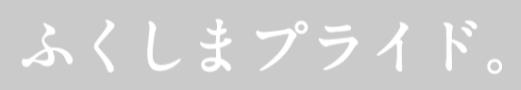 「ふくしまの酒マイスター（第３号）」の委嘱状交付式について　県では、全国新酒鑑評会で史上初となる金賞受賞数６年連続日本一の快挙を達成した「ふくしまの酒」の魅力を国内外の消費者等に広くＰＲしていただくことを目的として「ふくしまの酒マイスター」を委嘱し、本県産酒の知名度向上に取り組んでおります。このたび、ふくしまの酒マイスターの第３号といたしまして、バラエティだけでなく俳優業等でも活躍する千原せいじ氏に御就任いただくことから、知事表敬に合わせて下記のとおり委嘱状の交付式をとり行いますので、ぜひ取材くださるようお願いいたします。記１　日時・場所　　平成３０年９月２８日（金）　１３：３０～１３：４０　知事室２　表敬者吉本興業　千原せいじ氏　　※福島県酒造組合　会長　有賀義裕（ありが　よしひろ）氏が立ち会います。３　内　容　・「ふくしまの酒マイスター」委嘱状の交付及び写真撮影　・懇談＜参　考＞○「ふくしまの酒マイスター」委嘱業務内容「ふくしまの酒」の魅力をそれぞれの立場から機会を捉えて、国内外へ発信する。県主催の行事イベント等への参加協力。○過去のふくしまの酒マイスター委嘱状況第１号：田崎真也氏　　第２号：吉田類氏